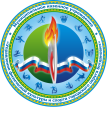 Муниципальное казенное учреждение«Управление физической культуры и спорта городского округа Богданович»Гагарина  ул., дом 32, , город Богданович, 623530тел./факс 8(34376) 5-00-20__________________________________________________________ПРИКАЗ05.08.2019                                            		                               	          № 42«О награждении Почетной грамотой  и Благодарственными письмамиМКУ УФКиС ГО Богдановичко Дню физкультурника»Рассмотрев ходатайство заведующего спортивной базой «Березка», Носкова М.Л., заведующей спортивным комплексом «Колорит» Петровской О.Г., ходатайство директора МБУ СШ по х\м А.А. Быкова, ходатайство председателя профкома Богдановичского ОАО Огнеупоры Е.Д. Цветова, директора МАУ ГО Богданович «МФСЦ «Олимп» Т.А. Лакия, ходатайство И.о. директора АО «Свинокомплекс «Уральский» Валовой О.А. руководствуясь приказом от 22.11.2018 № 231-к «О наградах МКУ УФКиС ГО Богданович»,ПРИКАЗЫВАЮ:	1. Наградить почетной грамотой МКУ УФКиС ГО Богданович и денежной премией в размере 1000 рублей (одна тысяча рублей):  - Шипунова Михаила Николаевича – дворника. С\б «Березка, за высокий профессионализм, образцовое выполнение своих должностных обязанностей и в связи с 50-летием со дня рождения».- Яковлева Романа Дмитриевича – изготовителя натуральной колбасной оболочки 4 разряда цех убоя, кишечный участок АО «Свинокомплекс «Уральский», в честь Дня физкультурника и за активное участие в спортивной деятельности предприятия ГО Богданович.- Тришевскую Ксению Андреевну – начальника центра тестирования ГТО, за активное участие и личный вклад в развитие физкультуры и спорта на территории ГО Богданович.- Шаповалову Елену Владимировну – инженера ИТЦ Богдановичского ОАО «Огнеупоры», в честь Дня физкультурника и за активное участие в спортивной деятельности предприятия и ГО Богданович.- Хамьянова Вячеслава Дмитриевича – менеджера ОМТС Богдановичского ОАО «Огнеупоры» в честь Дня физкультурника и за активное участие в спортивной деятельности предприятия и ГО Богданович.- Киренкина Сергея Евгеньевича – прессовщика огнеупорных изделий ПФЦ Богдановичского ОАО «Огнеупоры», в честь Дня физкультурника и за активное участие в спортивной деятельности предприятия и ГО Богданович.- Парыгину Ирину Олеговну – инженера –электроника ОАИС Богдановичского ОАО «Огнеупоры», в честь Дня физкультурника и за активное участие в спортивной деятельности предприятия и ГО Богданович.- Безбородова Владимира Гоголевича – инструктора-методиста МБУ СШ по х\м, за высокий профессионализм, образцовое выполнение своих должностных обязанностей и в честь Дня физкультурника.- Кикар Маргариту Витальевну - уборщика служебных помещений С\к «Колорит» за высокий профессионализм, образцовое выполнение своих должностных обязанностей и в честь Дня физкультурника.- Чащину Надежду Николаевну - уборщика служебных помещений С\к «Колорит» за высокий профессионализм, образцовое выполнение своих должностных обязанностей и в честь Дня физкультурника.	2.Наградить Благодарственными письмами МКУ УФК и С ГО Богданович:- Агапову Зинаиду Милбаевну – уборщика служебных помещений с\б «Березка».- Лысова Андрея Владимировича. – слесаря-сантехника с\б «Березка».- Медведевских Сергея Леонидовича – сторожа (вахтера) с\б «Березка».- Рыбакова Андрея Николаевича – рабочего по комплексному обслуживанию и ремонту зданий.- Полуяктова Юрия Ивановича - рабочего по комплексному обслуживанию и ремонту зданий.- Молочкова Владимира Николаевича - рабочего по комплексному обслуживанию и ремонту зданий- Казанцеву Ирину Федоровну – юрисконсульта - Лоскутова Виктора Николаевича – инженера по БДД- Гурьева Юрия Петровича -  рабочего по комплексному обслуживанию и ремонту зданий – заливщик льда МБУ СШ по х\м- Бубенщикова Сергея Владимировича – водителя МБУ СШ по х\м 	«За высокий профессионализм, образцовое выполнение своих должностных обязанностей и в связи с празднованием Дня физкультурника».2. Главному бухгалтеру МКУ УФКиС ГО Богданович Гущиной Е.В., обеспечить выплату премии к грамоте.3. Ответственному за сайт МКУ УФКиС ГО Богданович Коноваловой Ю.С. настоящий приказ опубликовать на сайте МКУ УФКиС ГО Богданович в разделе «Управление – Награждения»4. Специалисту по кадрам Н.И. Кротовой  внести соответствующие записи в трудовые книжки сотрудников МКУ УФКиС ГО Богданович.Вр.и.о. директораМКУ УФКи С ГО Богданович			                    	И.А. Привалова